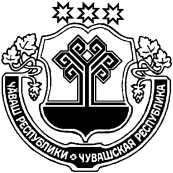 Об утверждении административного регламента администрации Янтиковского муниципального округа предоставления муниципальной услуги «Предварительное согласование предоставления земельного участка»В соответствии с Земельным кодексом Российской Федерации, Федеральными законами от 06.10.2003 № 131-ФЗ «Об общих принципах организации местного самоуправления в Российской Федерации», от 27.07.2010 № 210-ФЗ «Об организации предоставления государственных и муниципальных услуг», Уставом Янтиковского муниципального округа Чувашской Республики, администрация Янтиковского муниципального округа п о с т а н о в л я е т:1. Утвердить прилагаемый административный регламент администрации Янтиковского муниципального округа предоставления муниципальной услуги «Предварительное согласование предоставления земельного участка».2. Признать утратившим силу постановление администрации Янтиковского района от 07.05.2020 № 220 «Об утверждении административного регламента по предоставлению муниципальной услуги «Предварительное согласование предоставления земельного участка».3. Настоящее постановление вступает в силу со дня его официального опубликования.Глава Янтиковскогомуниципального округа                                                                       В.Б. МихайловУТВЕРЖДЕН
постановлением администрации
Янтиковского муниципального округа
от 11.05.2023 № 398Административный регламент
администрации Янтиковского муниципального округа предоставления муниципальной услуги «Предварительное согласование предоставления земельного участка»I. Общие положения1.1. Предмет регулирования административного регламента1.1.	Административный регламент предоставления муниципальной услуги «Предварительное согласование предоставления земельного участка» разработан в целях повышения качества и доступности предоставления муниципальной услуги, определяет стандарт, сроки и последовательность действий (административных процедур) при осуществлении полномочий по предварительному согласованию предоставления земельных участков в Янтиковском муниципальном округе Чувашской Республики.Возможные цели обращения:-предварительное согласование предоставления земельного участка, находящегося в муниципальной собственности, в собственность за плату без проведения торгов;-предварительное согласование предоставления земельного участка, находящегося в     муниципальной собственности, в собственность бесплатно;-предварительное согласование предоставления земельного участка, находящегося в государственной или муниципальной собственности, в аренду без проведения торгов;-предварительное согласование предоставления земельного участка, находящегося в государственной или муниципальной собственности, в постоянное бессрочное пользование;-предварительное согласование предоставления земельного участка, находящегося в     муниципальной собственности, в безвозмездное пользование.Настоящий Административный регламент не распространяется на случаи предварительного согласования предоставления земельного участка, находящегося в государственной или муниципальной собственности, в соответствии со статьей 39.18 Земельного кодекса Российской Федерации.1.2. Круг заявителейЗаявителями на получение муниципальной услуги являются физические лица, в том числе индивидуальные предприниматели, и юридические лица, обладающие правом на получение земельного участка без проведения торгов (далее - Заявитель) из числа предусмотренных пунктом 2 статьи 39.3, статьей 39.5, пунктом 2 статьи 39.6 или пунктом 2 статьи 39.10 Земельного кодекса Российской Федерации, статьями 3.7, 3.8 Федерального закона от 25.10.2001 № 137-ФЗ «О введении в действие Земельного кодекса Российской Федерации» (далее - Федерального закона № 137-ФЗ) оснований, в случае если испрашиваемый земельный участок предстоит образовать или границы земельного участка подлежат уточнению в соответствии с Федеральным законом от 13.07.2015 № 218-ФЗ «О государственной регистрации недвижимости» (далее - Федеральный закон «О государственной регистрации недвижимости»).С заявлением вправе обратиться представители заявителя, действующие в силу полномочий, основанных на оформленной в установленном законодательством Российской Федерации порядке доверенности, на указании федерального закона либо на акте уполномоченного на то государственного органа или органа местного самоуправления (далее - представитель заявителя).В силу положений ст. 5 Земельного кодекса Российской Федерации заявителями на предоставление муниципальной услуги могут выступать иностранные граждане, лица без гражданства и иностранные юридические лица. Особенности участия иностранных граждан, лиц без гражданства и иностранных юридических лиц в земельных и связанных с ними гражданско-правовых отношениях установлены в п. 3 ст. 15, п. 1 ст. 22, п. 5 ст. 35, п. 4 ст. 39.4 Земельного кодекса Российской Федерации.1.3. Требование предоставления заявителю муниципальной услуги в соответствии с вариантом предоставления муниципальной услуги, соответствующим признакам заявителя, определенным в результате анкетирования, проводимого администрацией Янтиковского муниципального округа (далее - профилирование), а также результата, за предоставлением которого обратился заявительМуниципальная услуга, а также результат, за предоставлением которого обратился заявитель (далее также - результат услуги), должны быть предоставлены заявителю в соответствии с вариантом предоставления муниципальной услуги (далее - вариант).Вариант, в соответствии с которым заявителю будут предоставлены муниципальная услуга и результат, определяется в соответствии с Административным регламентом, исходя из признаков заявителя и показателей таких признаков.II. Стандарт предоставления муниципальной услуги2.1. Наименование муниципальной услугиМуниципальная услуга имеет следующее наименование: «Предварительное согласование предоставления земельного участка».2.2. Наименование органа, предоставляющего муниципальную услугуМуниципальная услуга предоставляется администрацией Янтиковского муниципального округа (далее также - администрация) и осуществляется через отдел экономики, земельных и имущественных отношений (далее также - уполномоченное структурное подразделение).Информационное и техническое сопровождение предоставления муниципальной услуги осуществляется администрацией Янтиковского муниципального округа.В предоставлении муниципальной услуги могут принимать участие многофункциональные центры предоставления государственных и муниципальных услуг (далее - МФЦ) при наличии соответствующего соглашения о взаимодействии между МФЦ и Администрацией, заключенным в соответствии с постановлением Правительства Российской Федерации от 27 сентября 2011 г. № 797 (далее - Соглашение о взаимодействии). МФЦ, в которых подается заявление о предоставлении муниципальной услуги, не могут принять решение об отказе в приеме заявления и документов и (или) информации, необходимых для ее предоставления.2.3. Результат предоставления муниципальной услуги2.3.1. Результатом предоставления муниципальной услуги является:1) в случае принятия решения о предоставлении муниципальной услуги - предварительное согласование предоставления земельного участка;2) в случае отказа в предоставлении муниципальной услуги - письменное мотивированное решение администрации Янтиковского муниципального округа об отказе в предварительном согласовании предоставления земельного участка.3) в случае принятия решения об исправлении технической ошибки или ошибки в Разрешении – замена документов, выданных в результате предоставления муниципальной услуги либо уведомление об отсутствии таких опечаток и (или) ошибок.2.3.2. Документом, содержащим положительное решение о предоставлении муниципальной услуги, является постановление администрации Янтиковского муниципального округа о предварительном согласовании предоставления земельного участка, содержащее следующие сведения:дату;номер;информацию о принятом решении;подпись должностного лица, принявшего решение.Документом, содержащим решение об отказе в предоставлении муниципальной услуги, является уведомление об отказе в предварительном согласовании предоставления земельного участка, содержащее:дату;номер;информацию о принятом решении;основания для отказа и возможности их устранения;подпись руководителя уполномоченного структурного подразделения.2.3.3. Документы, являющиеся результатом предоставления муниципальной услуги, могут быть выданы по выбору заявителя (представителя заявителя) при личном посещении, направлены посредством почтовой связи, электронной почты.В случае подачи заявления посредством Единого портала государственных и муниципальных услуг результат предоставления услуги по выбору заявителя может быть получен либо в форме электронного документа, подписанного усиленной квалифицированной электронной подписью уполномоченного должностного лица уполномоченного структурного подразделения, в личном кабинете на Едином портале государственных и муниципальных услуг либо в уполномоченном структурном подразделении при личном посещении.2.4. Срок предоставления муниципальной услугиПредоставление муниципальной услуги осуществляется в течение 20 календарных дней со дня поступления заявления о предварительном согласовании предоставления земельного участка, за исключением случаев подачи заявлений о предварительном согласовании предоставления земельного участка по основаниям, предусмотренным ст. 3.8 Федерального закона № 137-ФЗ.Срок предоставления муниципальной услуги по заявлениям о предварительном согласовании предоставления земельного участка по основаниям, предусмотренным ст. 3.8 Федерального закона № 137-ФЗ, не может превышать 35 календарных дней.Срок возврата заявления, направления уведомления о приостановлении срока рассмотрения заявления - 10 календарных дней со дня поступления в администрацию Янтиковского муниципального округа заявления о предоставлении муниципальной услуги.Срок приостановления предоставления муниципальной услуги - до принятия решения об утверждении представленной ранее схемы расположения земельного участка или до принятия решения об отказе в утверждении указанной схемы.Срок выдачи (направления) документов, являющихся результатом предоставления муниципальной услуги - 3 рабочих дня с момента регистрации постановления администрации Янтиковского муниципального округа о предварительном согласовании предоставления земельного участка.В случае подачи заявления и документов посредством Единого портала государственных и муниципальных услуг датой обращения считается дата автоматической регистрации заявления на Едином портале государственных и муниципальных услуг.Срок исправления допущенных опечаток и (или) ошибок в выданных в результате предоставления муниципальной услуги документах составляет 15 рабочих дней со дня получения от заявителя письменного заявления об ошибке.2.5. Правовые основания для предоставления муниципальной услугиПеречень нормативных правовых актов, регулирующих предоставление муниципальной услуги, а также информация о порядке досудебного (внесудебного) обжалования решений и действий (бездействия) администрации Янтиковского муниципального округа, МФЦ, их должностных лиц, муниципальных служащих администрации Янтиковского муниципального округа, работников размещается на официальном сайте Янтиковского муниципального округа в сети «Интернет», в федеральной государственной информационной системе «Федеральный реестр государственных и муниципальных услуг (функций)» (далее - Федеральный реестр государственных и муниципальных услуг), на Едином портале государственных и муниципальных услуг.2.6. Исчерпывающий перечень документов, необходимых для предоставления муниципальной услуги2.6.1. Сведения и документы, которые заявитель должен представить самостоятельно.Заявители представляют лично в администрацию Янтиковского муниципального округа или в МФЦ либо направляют почтовым отправлением или электронной почтой (при наличии электронной подписи) в адрес администрации Янтиковского муниципального округа заявление о предварительном согласовании предоставления земельного участка по форме, согласно приложению № 1 к Административному регламенту в 2 экз. (оригинал) (один экземпляр остается в администрации Янтиковского муниципального округа, второй - у заявителя).С заявлением вправе обратиться представитель заявителя, действующий в силу полномочий, основанных на оформленной в установленном законодательством Российской Федерации порядке доверенности, на указании федерального закона либо на акте уполномоченного на то государственного органа или органа местного самоуправления.От имени юридического лица вправе обратиться представитель на основании доверенности, подтверждающей полномочия представителя юридического лица действовать от имени этого юридического лица (или копия доверенности, заверенная печатью (при наличии) и подписью руководителя этого юридического лица).Заявление заполняется при помощи средств электронно-вычислительной техники или от руки разборчиво (печатными буквами) чернилами черного или синего цвета.В заявлении указываются следующие обязательные характеристики:1) фамилия, имя и отчество (последнее - при наличии), место жительства заявителя, реквизиты документа, удостоверяющего личность заявителя (для гражданина);2) наименование и место нахождения заявителя (для юридического лица), а также государственный регистрационный номер записи о государственной регистрации юридического лица в едином государственном реестре юридических лиц и идентификационный номер налогоплательщика, за исключением случаев, если заявителем является иностранное юридическое лицо;3) кадастровый номер земельного участка, заявление о предварительном согласовании предоставления которого подано (далее - испрашиваемый земельный участок), в случае, если границы такого земельного участка подлежат уточнению в соответствии с Федеральным законом «О государственной регистрации недвижимости»;4) реквизиты решения об утверждении проекта межевания территории, если образование испрашиваемого земельного участка предусмотрено указанным проектом;5) кадастровый номер земельного участка или кадастровые номера земельных участков, из которых в соответствии с проектом межевания территории, со схемой расположения земельного участка или с проектной документацией лесных участков предусмотрено образование испрашиваемого земельного участка, в случае, если сведения о таких земельных участках внесены в Единый государственный реестр недвижимости;6) основание предоставления земельного участка без проведения торгов из числа предусмотренных:пунктом 2 статьи 39.3, статьей 39.5, пунктом 2 статьи 39.6 или пунктом 2 статьи 39.10 Земельного кодекса Российской Федерации,пунктами 2, 14-16, 20 статьи 3.7 Федерального закона № 137-ФЗ,пунктами 2, 7, 14 статьи 3.8 Федерального закона № 137-ФЗ;7) вид права, на котором Заявитель желает приобрести земельный участок, если предоставление земельного участка возможно на нескольких видах прав;8) цель использования земельного участка;9) реквизиты решения об изъятии земельного участка для государственных или муниципальных нужд в случае, если земельный участок предоставляется взамен земельного участка, изымаемого для государственных или муниципальных нужд;10) реквизиты решения об утверждении документа территориального планирования и (или) проекта планировки территории в случае, если земельный участок предоставляется для размещения объектов, предусмотренных указанными документом и (или) проектом;11) почтовый адрес и (или) адрес электронной почты для связи с заявителем;12) информация о том, что гараж возведен до дня введения в действие Градостроительного кодекса Российской Федерации (при подаче заявления о предварительном согласовании предоставления земельного участка, в случаях, указанных в статье 3.7 Федерального закона № 137-ФЗ), что жилой дом возведен до 14 мая 1998 года (при подаче заявления о предварительном согласовании предоставления земельного участка, в случаях, указанных в статье 3.8 Федерального закона № 137-ФЗ);13) согласие на обработку персональных данных (приложение к заявлению).К заявлению о предварительном согласовании предоставления земельного участка в порядке, установленном главой V.1 Земельного кодекса Российской Федерации, прилагаются следующие документы:1) документы, подтверждающие право заявителя на приобретение земельного участка без проведения торгов, предусмотренные перечнем, установленным уполномоченным Правительством Российской Федерации федеральным органом исполнительной власти, за исключением документов, которые должны быть представлены в уполномоченный орган в порядке межведомственного информационного взаимодействия;2) схема расположения земельного участка в случае, если испрашиваемый земельный участок предстоит образовать и отсутствует проект межевания территории, в границах которой предстоит образовать такой земельный участок;3) проектная документация лесных участков в случае, если подано заявление о предварительном согласовании предоставления лесного участка, за исключением лесного участка, образуемого в целях размещения линейного объекта;4) документ, подтверждающий полномочия представителя заявителя, в случае, если с заявлением о предварительном согласовании предоставления земельного участка обращается представитель заявителя;5) заверенный перевод на русский язык документов о государственной регистрации юридического лица в соответствии с законодательством иностранного государства в случае, если заявителем является иностранное юридическое лицо;6) подготовленный садоводческим или огородническим некоммерческим товариществом реестр членов такого товарищества в случае, если подано заявление о предварительном согласовании предоставления земельного участка или о предоставлении земельного участка в безвозмездное пользование такому товариществу.К заявлению о предварительном согласовании предоставления земельного участка под гаражом, отвечающим требованиям пункта 2 статьи 3.7 Федерального закона № 137-ФЗ:в случае, если земельный участок для размещения гаража был предоставлен гражданину или передан ему какой-либо организацией (в том числе с которой этот гражданин состоял в трудовых или иных отношениях), либо иным образом выделен ему, либо право на использование такого земельного участка возникло у гражданина по иным основаниям, прилагаются:документ о предоставлении или ином выделении гражданину земельного участка либо о возникновении у гражданина права на использование такого земельного участка по иным основаниям;схема расположения земельного участка на кадастровом плане территории в случае, если испрашиваемый земельный участок предстоит образовать и отсутствует проект межевания территории, в границах которой предстоит образовать такой земельный участок;документ, подтверждающий полномочия представителя заявителя в случае, если с заявлением обращается представитель заявителя.В случае отсутствия у гражданина документа, подтверждающего предоставление или иное выделение ему земельного участка либо возникновение у него права на использование такого земельного участка по иным основаниям, к заявлению может быть приложен один или несколько из следующих документов:заключенные до дня введения в действие Градостроительного кодекса Российской Федерации договор о подключении (технологическом присоединении) гаража к сетям инженерно-технического обеспечения, и (или) договор о предоставлении коммунальных услуг в связи с использованием гаража, и (или) документы, подтверждающие исполнение со стороны гражданина обязательств по оплате коммунальных услуг;документ, подтверждающий проведение государственного технического учета и (или) технической инвентаризации гаража до 1 января 2013 года в соответствии с требованиями законодательства, действовавшими на момент таких учета и (или) инвентаризации, в котором имеются указания на заявителя в качестве правообладателя гаража либо заказчика изготовления указанного документа и на год его постройки, указывающий на возведение гаража до дня введения в действие Градостроительного кодекса Российской Федерации.в случае, если земельный участок образован из земельного участка, предоставленного или выделенного иным способом гаражному кооперативу либо иной организации, при которой был организован гаражный кооператив, для размещения гаражей, либо право на использование такого земельного участка возникло у таких кооператива либо организации по иным основаниям и гараж и (или) земельный участок, на котором он расположен, распределены соответствующему гражданину на основании решения общего собрания членов гаражного кооператива либо иного документа, устанавливающего такое распределение, прилагаются:документ, подтверждающий предоставление или иное выделение земельного участка, из которого образован или должен быть образован испрашиваемый земельный участок, гаражному кооперативу либо иной организации, при которой был организован гаражный кооператив, для гаражного строительства и (или) размещения гаражей, или документ, подтверждающий приобретение указанными кооперативом либо организацией права на использование такого земельного участка по иным основаниям;решение общего собрания членов гаражного кооператива о распределении гражданину гаража и (или) указанного земельного участка либо иной документ, устанавливающий такое распределение, и (или) документ, выданный гаражным кооперативом, подтверждающий выплату таким гражданином пая (паевого взноса), в том числе без указания на то, что выплата такого пая (паевого взноса) является полной, и (или) подтверждающий факт осуществления строительства гаража данным кооперативом или указанным гражданином;схема расположения земельного участка (в случае, если испрашиваемый земельный участок предстоит образовать и отсутствует проект межевания территории, в границах которой предстоит образовать такой земельный участок);документ, подтверждающий полномочия представителя заявителя (в случае, если с заявлением обращается представитель заявителя);выписка из единого государственного реестра юридических лиц о гаражном кооперативе, членом которого является заявитель.В случае отсутствия у гражданина одного из вышеуказанных документов о предоставлении или приобретении земельного участка, распределении гражданину гаража и (или) земельного участка или выплате гражданином пая, вместо данного документа к заявлению могут быть приложены один или несколько из следующих документов:заключенные до дня введения в действие Градостроительного кодекса Российской Федерации договор о подключении (технологическом присоединении) гаража к сетям инженерно-технического обеспечения, и (или) договор о предоставлении коммунальных услуг в связи с использованием гаража, и (или) документы, подтверждающие исполнение со стороны гражданина обязательств по оплате коммунальных услуг;документ, подтверждающий проведение государственного технического учета и (или) технической инвентаризации гаража до 1 января 2013 года в соответствии с требованиями законодательства, действовавшими на момент таких учета и (или) инвентаризации, в котором имеются указания на заявителя в качестве правообладателя гаража либо заказчика изготовления указанного документа и на год его постройки, указывающий на возведение гаража до дня введения в действие Градостроительного кодекса Российской Федерации.В случае, если заявителем не представлена выписка из единого государственного реестра юридических лиц о гаражном кооперативе, уполномоченный орган не вправе требовать указанный документ от заявителя и самостоятельно запрашивает необходимые сведения с использованием единой системы межведомственного электронного взаимодействия.Заявитель вправе не представлять документ, подтверждающий предоставление или иное выделение земельного участка, из которого образован или должен быть образован испрашиваемый земельный участок, гаражному кооперативу либо иной организации, при которой был организован гаражный кооператив, для гаражного строительства и (или) размещения гаражей, или документ, подтверждающий приобретение указанными кооперативом либо организацией права на использование такого земельного участка по иным основаниям, решение общего собрания членов гаражного кооператива о распределении гражданину гаража и (или) указанного земельного участка либо иной документ, устанавливающий такое распределение, и (или) документ, выданный гаражным кооперативом, подтверждающий выплату таким гражданином пая (паевого взноса), в том числе без указания на то, что выплата такого пая (паевого взноса) является полной, и (или) подтверждающий факт осуществления строительства гаража данным кооперативом или указанным гражданином, если ранее они представлялись иными членами гаражного кооператива.Законом субъекта Российской Федерации может быть предусмотрен перечень документов, которые могут быть представлены гражданином для подтверждения соответствия земельного участка, находящегося в государственной или муниципальной собственности, условиям, предусмотренным пунктом 2 статьи 3.7 Федерального закона № 137-ФЗ, в случае отсутствия у гражданина документов, предусмотренных пунктами 5 - 7 статьи 3.7 Федерального закона № 137-ФЗ, подтверждающих такое соответствие. При этом требование дополнительных документов при наличии у гражданина документов, предусмотренных статьей статьи 3.7 Федерального закона № 137-ФЗ, не допускается.В порядке, предусмотренном статьей 3.7 Федерального закона № 137-ФЗ, земельный участок, находящийся в государственной или муниципальной собственности, может быть предоставлен наследнику гражданина, указанного в настоящей статье. В этом случае для предоставления земельного участка таким наследником должны быть представлены документы наследодателя, предусмотренные статьей 3.7 Федерального закона № 137-ФЗ, а также свидетельство о праве на наследство, подтверждающее, что таким наследником было унаследовано имущество данного гражданина.В порядке, предусмотренном статьей 3.7 Федерального закона № 137-ФЗ, земельный участок, находящийся в государственной или муниципальной собственности, на котором расположен гараж, являющийся объектом капитального строительства, может быть также предоставлен гражданину, приобретшему такой гараж по соглашению от лица, указанного в пункте 2 статьи 3.7 Федерального закона № 137-ФЗ. В этом случае для предоставления земельного участка таким гражданином должны быть представлены документы, предусмотренные статьей 3.7 Федерального закона № 137-ФЗ, а также документы, подтверждающие передачу ему гаража.К заявлению о предварительном согласовании предоставления земельного участка под жилым домом, отвечающим требованиям пункта 2 статьи 3.8 Федерального закона № 137-ФЗ, прилагаются следующие документы:1) схема расположения земельного участка (в случае, если земельный участок подлежит образованию);2) документ, подтверждающий полномочия представителя заявителя, в случае, если с заявлением обращается представитель заявителя;3) документ, подтверждающий подключение (технологическое присоединение) жилого дома к сетям инженерно-технического обеспечения и (или) подтверждающий осуществление оплаты коммунальных услуг;4) документ, который подтверждает проведение государственного технического учета и (или) технической инвентаризации жилого дома до 1 января 2013 года и из которого следует, что заявитель является правообладателем жилого дома либо заказчиком изготовления указанного документа и жилой дом возведен до 14 мая 1998 года;5) документ, подтверждающий предоставление либо передачу иным лицом земельного участка, в том числе из которого образован испрашиваемый земельный участок, заявителю;6) документ, подтверждающий регистрацию заявителя по месту жительства в жилом доме до 14 мая 1998 года;7) выписка из похозяйственной книги или из иного документа, в которой содержится информация о жилом доме и его принадлежности заявителю;8) документ, выданный заявителю нотариусом до 14 мая 1998 года в отношении жилого дома, подтверждающий права заявителя на него.Законом субъекта Российской Федерации могут быть предусмотрены иные документы, которые могут быть представлены гражданином для подтверждения соответствия земельного участка, находящегося в государственной или муниципальной собственности, условиям, предусмотренным пунктом 2 статьи 3.8 Федерального закона № 137-ФЗ, в случае отсутствия у гражданина документов, предусмотренных подпунктами 3 - 8 пункта 5 статьи 3.8 Федерального закона № 137-ФЗ, подтверждающих такое соответствие.В порядке, предусмотренном статьей 3.8 Федерального закона № 137-ФЗ, земельный участок, находящийся в муниципальной собственности, может быть предоставлен наследнику гражданина, указанного в пункте 2 статьи 3.8 Федерального закона № 137-ФЗ.В указанном случае наследник к заявлению о предварительном согласовании предоставления земельного участка, находящегося в государственной или муниципальной собственности, или о предоставлении такого земельного участка прилагает выданные наследодателю один или несколько документов, указанных в пунктах 5 - 7 статьи 3.8 Федерального закона № 137-ФЗ, а также свидетельство о праве на наследство, подтверждающее, что заявитель является наследником гражданина, указанного в пункте 2 статьи 3.8 Федерального закона № 137-ФЗ.При представлении копий необходимо прикладывать также и оригиналы документов. В случае, если копии документов в установленном действующим законодательством порядке не заверены, после заверения их специалистом администрации Янтиковского муниципального округа либо специалистом МФЦ оригиналы возвращаются заявителям.Заявление и документы на предоставление муниципальной услуги могут быть представлены заявителем с использованием информационно-телекоммуникационных технологий (в электронном виде), в том числе с использованием Единого портала государственных и муниципальных услуг, государственной информационной системы обеспечения градостроительной деятельности (далее - ГИСОГД) с момента создания соответствующей информационной и телекоммуникационной инфраструктуры.Заявление, предоставляемое в форме электронного документа, подписывается в соответствии с требованиями Федерального закона от 6 апреля 2011 года № 63-ФЗ «Об электронной подписи» и статьями 21.1 и 21.2 Федерального закона от 27 июля 2010 г. № 210-ФЗ «Об организации предоставления государственных и муниципальных услуг».2.6.2. Документы и сведения, которые заявитель вправе представить по собственной инициативе, так как они подлежат представлению в рамках межведомственного информационного взаимодействияПо собственной инициативе заявителем могут быть представлены:выписки из Единого государственного реестра недвижимости;выписка из единого государственного реестра юридических лиц о гаражном кооперативе (по заявлениям о предварительном согласовании предоставления земельного участка по основаниям, предусмотренным статьей 3.7 Федерального закона № 137-ФЗ).В случае непредставления заявителем документов и сведений, указанных в настоящем пункте, специалистами уполномоченного структурного подразделения осуществляется межведомственное взаимодействие с органами, указанными в пунктах 3.3.6.2, 3.4.6.2 раздела III Административного регламента.2.7. Исчерпывающий перечень оснований для отказа в приеме документов, необходимых для предоставления муниципальной услуги и основания для возврата заявления о предоставлении муниципальной услуги2.7.1. Оснований для отказа в приеме документов, необходимых для предоставления муниципальной услуги, не предусмотрено.2.7.2. В течение 10 дней со дня поступления заявления о предоставлении муниципальной услуги администрация Янтиковского муниципального округа возвращает заявление заявителю, если оно не соответствует требованиям пункта 2.6.1 Административного регламента, подано в иной уполномоченный орган или к заявлению не приложены документы, предусмотренные пунктом 2.6.1 Административного регламента. При этом заявителю должны быть указаны причины возврата заявления о предоставлении муниципальной услуги.Заявление на получение муниципальной услуги с приложением необходимых документов и при условии устранения обстоятельств возврата можно подать повторно. Датой исчисления срока выполнения муниципальной услуги в этом случае будет дата регистрации этого повторного заявления.2.8. Исчерпывающий перечень оснований для приостановления или отказа в предоставлении муниципальной услуги2.8.1. В случае, если на дату поступления в администрацию Янтиковского муниципального округа заявления о предварительном согласовании предоставления земельного участка, образование которого предусмотрено приложенной к этому заявлению схемой расположения земельного участка, на рассмотрении в администрации Янтиковского муниципального округа находится представленная ранее другим лицом схема расположения земельного участка и местоположение земельных участков, образование которых предусмотрено этими схемами, частично или полностью совпадает, администрация Янтиковского муниципального округа принимает решение о приостановлении срока рассмотрения поданного позднее заявления о предварительном согласовании предоставления земельного участка и направляет принятое решение заявителю.Срок рассмотрения поданного позднее заявления о предварительном согласовании предоставления земельного участка приостанавливается до принятия решения об утверждении направленной или представленной ранее схемы расположения земельного участка или до принятия решения об отказе в утверждении указанной схемы.2.8.2. Основаниями для отказа в предоставлении муниципальной услуги являются:1) схема расположения земельного участка, приложенная к заявлению о предварительном согласовании предоставления земельного участка, не может быть утверждена по основаниям, указанным в п. 16 ст. 11.10 Земельного кодекса Российской Федерации;2) земельный участок, который предстоит образовать, не может быть предоставлен заявителю по основаниям, указанным в подпунктах 1-13, 14.1-19, 22 и 23 ст. 39.16 Земельного кодекса Российской Федерации;3) земельный участок, границы которого подлежат уточнению в соответствии с Федеральным законом от 13 июля 2015 года № 218-ФЗ «О государственной регистрации недвижимости», не может быть предоставлен заявителю по основаниям, указанным в подпунктах 1-23 ст. 39.16 Земельного кодекса Российской Федерации;Заявление на получение муниципальной услуги с приложением необходимых документов и при условии устранения обстоятельств отказа можно подать повторно. Датой исчисления срока выполнения муниципальной услуги в этом случае будет дата регистрации этого повторного заявления.В принятии решения о предварительном согласовании предоставления земельного участка, указанного в пункте 2 статьи 3.7 Федерального закона № 137-ФЗ, наряду с основаниями, предусмотренными Земельным кодексом Российской Федерации, настоящим пунктом, должно быть отказано, если данный гараж в судебном или ином предусмотренном законом порядке признан самовольной постройкой, подлежащей сносу.Решение об отказе в предварительном согласовании предоставления земельного участка, находящегося в государственной или муниципальной собственности, принимается по основаниям, предусмотренным Земельным кодексом Российской Федерации, а также в случае, если жилой дом, расположенный на испрашиваемом земельном участке, в судебном или в ином предусмотренном законом порядке признан самовольной постройкой, подлежащей сносу, или в случае, если заявителем не приложен к соответствующему заявлению ни один из документов, предусмотренных подпунктами 3 - 8 пункта 5 статьи 3.8 Федерального закона № 137-ФЗ, или в соответствии с пунктом 7 статьи 3.8 Федерального закона № 137-ФЗ.В случае, если по результатам осмотра жилого дома установлен факт отсутствия жилого дома на испрашиваемом земельном участке, указанном в пункте 2 статьи 3.8 Федерального закона № 137-ФЗ, также принимается решение об отказе в предварительном согласовании предоставления земельного участка.2.8.3. Основанием для отказа в предоставлении муниципальной услуги при обращении за исправлением допущенных опечаток и ошибок в выданных в результате предоставления муниципальной услуги документах является отсутствие опечаток и (или) ошибок в выданных в результате предоставления муниципальной услуги.2.9. Размер платы, взимаемой с заявителя при предоставлении муниципальной услуги, и способы ее взиманияПредоставление муниципальной услуги осуществляется без взимания государственной пошлины или иной платы.2.10. Максимальный срок ожидания в очереди при подаче заявления о предоставлении муниципальной услуги и при получении результата предоставления муниципальной услугиВремя ожидания в очереди заявителя при подаче заявления и документов к нему и при получении результата предоставления муниципальной услуги не должно превышать 15 минут.2.11. Срок и порядок регистрации заявления, в том числе в электронной формеЗаявление на предоставление муниципальной услуги регистрируется в день поступления:в системе электронного документооборота (далее - СЭД) с присвоением статуса «зарегистрировано»;в автоматизированной системе многофункционального центра предоставления государственных и муниципальных услуг (далее - АИС МФЦ) с присвоением статуса «зарегистрировано».Если заявление поступило после 16 часов, датой регистрации считается следующий рабочий день за днем поступления заявления.В случае направления заявления посредством Единого портала государственных и муниципальных услуг заявление регистрируется в автоматическом режиме в день поступления.2.12. Требования к помещениям, в которых предоставляется муниципальная услугаВ помещении, в котором предоставляется муниципальная услуга, создаются условия для беспрепятственного доступа в него инвалидов в соответствии с законодательством Российской Федерации о социальной защите инвалидов. В местах предоставления муниципальной услуги предусматривается оборудование посадочных мест, создание условий для обслуживания маломобильных групп населения, в том числе оборудование пандусов, наличие удобной офисной мебели.Помещения для предоставления муниципальной услуги снабжаются соответствующими табличками с указанием номера кабинета, названия соответствующего структурного подразделения, фамилий, имен, отчеств (при наличии), должностей специалистов, предоставляющих муниципальную услугу. Каждое помещение для предоставления муниципальной услуги оснащается телефоном, компьютером и принтером. Для ожидания приема гражданам отводятся места, оборудованные стульями, столами (стойками), письменными принадлежностями для возможности оформления документов.Для свободного получения информации о фамилиях, именах, отчествах (при наличии) и должностях специалистов, предоставляющих муниципальную услугу, указанные должностные лица обеспечиваются личными нагрудными идентификационными карточками с указанием фамилии, имени, отчества (при наличии) и должности, крепящимися с помощью зажимов к одежде, либо настольными табличками аналогичного содержания.Специалист, предоставляющий муниципальную услугу, обязан предложить заявителю воспользоваться стулом, находящимся рядом с рабочим местом данного специалиста.Визуальная, текстовая информация о порядке предоставления муниципальной услуги размещается на информационном стенде структурного подразделения администрации Янтиковского муниципального округа, на официальном сайте Янтиковского муниципального округа, на Едином портале государственных и муниципальных услуг. Оформление визуальной, текстовой информации о порядке предоставления муниципальной услуги должно соответствовать оптимальному зрительному восприятию этой информации. Информационные стенды оборудуются в доступном для заявителей помещении.2.13. Показатели доступности и качества муниципальной услуги2.13.1. Показателями доступности муниципальной услуги являются:обеспечение информирования о работе уполномоченного структурного подразделения администрации и предоставляемой муниципальной услуге (размещение информации на Едином портале государственных и муниципальных услуг);ясность и качество информации, объясняющей порядок и условия предоставления муниципальной услуги (включая необходимые документы), информация о правах заявителя;условия доступа к территории, зданию администрации (территориальная доступность, обеспечение пешеходной доступности (не более 10 минут пешком) от остановок общественного транспорта к зданию администрации, наличие необходимого количества парковочных мест);обеспечение свободного доступа в здание администрации;доступность электронных форм документов, необходимых для предоставления муниципальной услуги;возможность подачи заявления на получение муниципальной услуги и документов в электронной форме;предоставление муниципальной услуги в соответствии с вариантом предоставления муниципальной услуги;организация предоставления муниципальной услуги через МФЦ.2.13.2. Показателями качества муниципальной услуги являются:комфортность ожидания и получения муниципальной услуги (оснащенные места ожидания, соответствие помещений санитарно-гигиеническим требованиям (освещенность, просторность, отопление и чистота воздуха), эстетическое оформление помещений);компетентность специалистов, предоставляющих муниципальную услугу, в вопросах предоставления муниципальной услуги;культура обслуживания (вежливость, тактичность, внимательность и готовность оказать эффективную помощь заявителю при возникновении трудностей);строгое соблюдение стандарта и порядка предоставления муниципальной услуги;эффективность и своевременность рассмотрения поступивших обращений по вопросам предоставления муниципальной услуги;своевременное предоставление муниципальной услуги (отсутствие нарушений сроков предоставления муниципальной услуги);удобство информирования заявителя о ходе предоставления муниципальной услуги, а также получения результата предоставления муниципальной услуги;удовлетворенность заявителя качеством предоставления муниципальной услуги;отсутствие жалоб.2.14. Иные требования к предоставлению муниципальной услуги, в том числе учитывающие особенности предоставления муниципальных услуг в МФЦ и особенности предоставления муниципальных услуг в электронной форме2.14.1. При предоставлении муниципальной услуги оказание иных услуг, необходимых и обязательных для предоставления муниципальной услуги, не предусмотрено.2.14.2. Муниципальная услуга предоставляется в том числе через МФЦ. Предоставление муниципальной услуги в МФЦ осуществляется после однократного обращения заявителя с соответствующим запросом. Взаимодействие с органами, предоставляющими муниципальные услуги, осуществляется МФЦ без участия заявителя в соответствии с нормативными правовыми актами Российской Федерации и Чувашской Республики и соглашением.Возможность получения муниципальной услуги в любом территориальном подразделении органа местного самоуправления, предоставляющего муниципальную услугу (экстерриториальный принцип), а также посредством запроса о предоставлении нескольких государственных и (или) муниципальных услуг в МФЦ, в соответствии со статьей 15.1 Федерального закона «Об организации предоставления государственных и муниципальных услуг» не предусмотрена.2.14.3. Предоставление муниципальной услуги в электронной форме осуществляется с использованием следующих информационных систем:Федеральный реестр государственных и муниципальных услуг;Единый портал государственных и муниципальных услуг;ГИСОГД с момента создания соответствующей информационной и телекоммуникационной инфраструктуры.При предоставлении муниципальной услуги в электронной форме осуществляются:предоставление в установленном порядке информации заявителям и обеспечение доступа заявителей к сведениям о муниципальной услуге;подача заявления и иных документов, необходимых для предоставления муниципальной услуги, и прием таких заявления и документов;анкетирование заявителя (предъявление заявителю перечня вопросов и исчерпывающего перечня вариантов ответов на указанные вопросы) в целях определения варианта муниципальной услуги, предусмотренного Административным регламентом, соответствующего признакам заявителя;предъявление заявителю варианта предоставления муниципальной услуги, предусмотренного Административным регламентом;получение заявителем сведений о ходе выполнения заявления о предоставлении муниципальной услуги;получение результата предоставления муниципальной услуги;осуществление оценки качества предоставления муниципальной услуги;досудебное (внесудебное) обжалование решений и действий (бездействия) органа (организации), должностного лица органа (организации) либо муниципального служащего при предоставлении муниципальной услуги.При обращении заявителя за предоставлением муниципальной услуги в электронной форме заявление подписывается усиленной квалифицированной подписью (в случае обращения юридического лица) или простой электронной подписью (в случае обращения физического лица) в соответствии с требованиями Федерального закона «Об электронной подписи» и требованиями Федерального закона «Об организации предоставления государственных и муниципальных услуг».2.14.4. Предоставление муниципальной услуги отдельным категориям заявителей, объединенных общими признаками, в том числе в отношении результата муниципальной услуги, за получением которого они обратились, не предусмотрено.2.14.5. Предварительное согласование предоставления земельных участков, занятых гаражами, осуществляется с учетом особенностей, установленных статьей 3.7 Федерального закона № 137-ФЗ, в порядке, установленном главой V.1 Земельного кодекса Российской Федерации и Административным регламентом, положения которых применяются в части, не противоречащей статье 3.7 Федерального закона № 137-ФЗ.На отношения, регулируемые пунктом 2 статьи 3.7 Федерального закона № 137-ФЗ, не распространяются положения подпункта 4 пункта 3 статьи 11.3, подпункта 6 пункта 1, пунктов 2, 10, 10.1 статьи 39.15, подпунктов 8, 14 и 20 статьи 39.16, подпункта 4 пункта 1 статьи 39.17 Земельного кодекса Российской Федерации.Предоставление гражданам земельных участков, находящихся в государственной или муниципальной собственности, на которых располагаются жилые дома, отвечающие требованиям пункта 2 статьи 3.8 Федерального закона № 137-ФЗ, осуществляется в порядке, установленном статьей 3.8 Федерального закона № 137-ФЗ, главой V.1 Земельного кодекса Российской Федерации и Административным регламентом, положения которых применяются в части, не противоречащей статье 3.8 Федерального закона № 137-ФЗ.III. Состав, последовательность и сроки выполнения административных процедур3.1. Перечень вариантов предоставления муниципальной услуги1. Предварительное согласование предоставления земельного участка.2. Предварительное согласование предоставления земельного участка по основаниям, предусмотренным статьей 3.8 Федерального закона № 137-ФЗ.3. Исправление допущенных опечаток и ошибок в выданных в результате предоставления муниципальной услуги документах.3.2. Профилирование заявителяВариант предоставления муниципальной услуги определяется путем анкетирования заявителя в администрации Янтиковского муниципального округа, МФЦ, а также посредством Единого портала государственных и муниципальных услуг.На основании ответов заявителя на вопросы анкетирования определяется вариант предоставления муниципальной услуги.Перечень признаков заявителей приведен в приложении № 2 к Административному регламенту.3.3. Вариант 1. Предварительное согласование предоставления земельного участка3.3.1. Максимальный срок предоставления муниципальной услуги в соответствии с вариантом не должен превышать 30 календарных дней со дня регистрации заявления. Срок выдачи (направления) документов, являющихся результатом предоставления муниципальной услуги, не должен превышать 3 рабочих дней со дня подписания.3.3.2. Результатом предоставления муниципальной услуги является постановление администрации Янтиковского муниципального округа о предварительном согласовании предоставления земельного участка либо письменное уведомление об отказе в предоставлении муниципальной услуги.3.3.3. Оснований для отказа в приеме заявления и документов и (или) информации не предусмотрено.3.3.4. Оснований для приостановления предоставления муниципальной услуги предусмотрены пунктом 2.8.1 раздела II Административного регламента.3.3.5. Основания для отказа в предоставлении муниципальной услуги предусмотрены пунктом 2.8.2 раздела II Административного регламента.3.3.6. Для предоставления муниципальной услуги осуществляются следующие административные процедуры:прием и регистрация заявления и документов, необходимых для предоставления муниципальной услуги;межведомственное информационное взаимодействие;принятие решения о предоставлении либо об отказе в предоставлении муниципальной услуги;выдача (направление) результата предоставления муниципальной услуги.3.3.6.1. Для получения муниципальной услуги в администрацию представляются документы, указанные в пункте 2.6.1 раздела II Административного регламента. Указанные документы могут быть представлены заявителем посредством Единого портала государственных и муниципальных услуг, ГИСОГД с момента создания соответствующей информационной и телекоммуникационной инфраструктуры, МФЦ.С заявлением и документами для получения муниципальной услуги также вправе обратиться представители указанных лиц, действующие в силу полномочий, оформленных в соответствии с законодательством Российской Федерации.Установление личности заявителя может осуществляться в ходе личного приема в администрации, МФЦ посредством предъявления паспорта гражданина Российской Федерации либо иного документа, удостоверяющего личность, в соответствии с законодательством Российской Федерации или посредством идентификации и аутентификации с использованием информационных технологий, предусмотренных частью 18 статьи 14.1 Федерального закона от 27.07.2006 № 149-ФЗ «Об информации, информационных технологиях и о защите информации».В случае подачи заявления на предоставление услуги через Единый портал государственных и муниципальных услуг установление личности заявителя может осуществляться посредством:1) единой системы идентификации и аутентификации или иных государственных информационных систем, если такие государственные информационные системы в установленном Правительством Российской Федерации порядке обеспечивают взаимодействие с единой системой идентификации и аутентификации, при условии совпадения сведений о физическом лице в указанных информационных системах;2) единой системы идентификации и аутентификации и единой информационной системы персональных данных, обеспечивающей обработку, включая сбор и хранение, биометрических персональных данных, их проверку и передачу информации о степени их соответствия предоставленным биометрическим персональным данным физического лица.Срок регистрации заявления и документов, необходимых для предоставления муниципальной услуги, в администрации, МФЦ составляет 15 минут.Возможность приема администрацией, МФЦ заявления и документов и (или) информации, необходимых для предоставления муниципальной услуги, по выбору заявителя независимо от места нахождения не предусмотрена.3.3.6.2. Межведомственное информационное взаимодействиеПри предоставлении муниципальной услуги в Филиале ФГБУ «Федеральная кадастровая палата Федеральной службы государственной регистрации, кадастра и картографии» по Чувашской Республике запрашиваются выписка из Единого государственного реестра недвижимости об объекте недвижимости, в Управлении Федеральной налоговой службы по Чувашской Республике запрашивается выписка из Единого государственного реестра юридических лиц о гаражном кооперативе.Специалисты уполномоченного структурного подразделения в течение 2-х рабочих дней со дня поступления заявления и документов и (или) информации, необходимых для предоставления услуги, направляют межведомственные запросы о предоставлении сведений, указанных в пункте 2.6.2 раздела II Административного регламента.Межведомственный запрос направляется в форме электронного документа с использованием единой системы межведомственного электронного взаимодействия и подключаемых к ней региональных систем межведомственного электронного взаимодействия, а в случае отсутствия доступа к указанной системе - на бумажном носителе с соблюдением норм законодательства Российской Федерации о защите персональных данных.Межведомственный запрос должен содержать следующие сведения:наименование органа, направляющего межведомственный запрос;наименование органа, в адрес которого направляется межведомственный запрос;наименование муниципальной услуги, для предоставления которой необходимо представление документа и (или) информации, а также, если имеется, номер (идентификатор) такой услуги в реестре муниципальных услуг;указание на положения нормативного правового акта, которыми установлено представление документа и (или) информации, необходимых для предоставления муниципальной услуги, и указание на реквизиты данного нормативного правового акта;сведения, необходимые для представления документа и (или) информации, установленные Административным регламентом, а также сведения, предусмотренные нормативными правовыми актами как необходимые для представления таких документа и (или) информации;контактная информация для направления ответа на межведомственный запрос;дата направления межведомственного запроса;фамилия, имя, отчество (при наличии) и должность лица, подготовившего и направившего межведомственный запрос, а также номер служебного телефона и (или) адрес электронной почты данного лица для связи;информация о факте получения согласия, предусмотренного частью 5 статьи 7 Федерального закона «Об организации предоставления государственных и муниципальных услуг» (при направлении межведомственного запроса в случае, предусмотренном частью 5 статьи 7 Федерального закона «Об организации предоставления государственных и муниципальных услуг»).Срок подготовки и направления ответа на межведомственный запрос для предоставления муниципальной услуги с использованием межведомственного информационного взаимодействия не может превышать пяти рабочих дней со дня поступления межведомственного запроса в орган, в распоряжении которого находятся документы и (или) информация, необходимые для предоставления муниципальной услуги, если иные сроки подготовки и направления ответа на межведомственный запрос не установлены федеральными законами, правовыми актами Правительства Российской Федерации и принятыми в соответствии с федеральными законами нормативными правовыми актами субъектов Российской Федерации.3.3.6.3. Решение о предоставлении (об отказе в предоставлении) муниципальной услуги принимается на основании следующих критериев принятия решения:отсутствие оснований для отказа в предоставлении муниципальной услуги, указанных в пункте 2.8.2 раздела II Административного регламента.Специалист уполномоченного структурного подразделения в течение 3 рабочих дней с даты получения органом, предоставляющим муниципальную услугу, всех сведений, необходимых для принятия решения, готовит проект постановления администрации Янтиковского муниципального округа о предварительном согласовании предоставления земельного участка.Проект постановления в течение 5 рабочих дней согласовывается с первым заместителем главы администрации - начальником отдела строительства, дорожного хозяйства и ЖКХ, проходит правовую экспертизу в секторе юридической службы администрации Янтиковского муниципального округа. Согласованный проект постановления администрации Янтиковского муниципального округа направляется главе Янтиковского муниципального округа для рассмотрения и подписания. Подписанное главой Янтиковского муниципального округа постановление о предварительном согласовании предоставления земельного участка регистрируется в отделе организационно-контрольной, кадровой работы и цифрового развития администрации Янтиковского муниципального округа в течение 1 рабочего дня после подписания.В случае выявления в ходе предоставления муниципальной услуги оснований, предусмотренных пунктом 2.8.2 раздела II Административного регламента, специалист уполномоченного структурного подразделения в течение 5 рабочих дней со дня их выявления готовит письмо в адрес заявителя об отказе в предварительном согласовании предоставления земельного участка и передает его в порядке делопроизводства первому заместителю главы администрации - начальнику отдела строительства, дорожного хозяйства и ЖКХ для рассмотрения и подписания.В случае, если по итогам рассмотрения заявления о предварительном согласовании предоставления земельного участка по основаниям, предусмотренным статьей 3.7 Федерального закона № 137-ФЗ, принято решение о предварительном согласовании предоставления земельного участка, подача заявления о предоставлении земельного участка не требуется. Предоставление образованного на основании данного решения земельного участка осуществляется после государственного кадастрового учета указанного земельного участка не позднее двадцати рабочих дней со дня направления заявителем в адрес уполномоченного органа технического плана гаража, расположенного на указанном земельном участке.3.3.6.4. Заверенная копия постановления либо уведомление об отказе в предоставлении муниципальной услуги выдаются (направляются) заявителю, в срок, не превышающий 3-х рабочих дней со дня подписания.Заявитель либо его представитель расписывается в журнале регистрации и выдачи корреспонденции, с указанием даты и расшифровки подписи, а также реквизитов доверенности, в случае получения результата муниципальной услуги уполномоченным лицом.В случае если Заявление с приложенными документами поступило из МФЦ, администрация Янтиковского муниципального округа организует доставку в МФЦ конечного результата предоставления услуги в течение 1 рабочего дня со дня получения результата.3.3.7. Необходимость получения дополнительных сведений от заявителя для предоставления муниципальной услуги не предусмотрена.3.3.8. Предоставление муниципальной услуги в упреждающем (проактивном) режиме не предусмотрено.3.4. Вариант 2. Предварительное согласование предоставления земельного участка по основаниям, предусмотренным статьей 3.8 Федерального закона № 137-ФЗ3.4.1. Максимальный срок предоставления муниципальной услуги в соответствии с вариантом не должен превышать 20 календарных дней со дня регистрации заявления. Срок выдачи (направления) документов, являющихся результатом предоставления муниципальной услуги, не должен превышать 3 рабочих дней со дня подписания.3.4.2. Результатом предоставления муниципальной услуги является постановление администрации Янтиковского муниципального округа о предварительном согласовании предоставления земельного участка либо письменное уведомление об отказе в предоставлении муниципальной услуги.3.4.3. Оснований для отказа в приеме заявления и документов и (или) информации не предусмотрено.Основания для возврата заявления предусмотрены пунктом 2.7.2 раздела II Административного регламента.3.4.4. Оснований для приостановления предоставления муниципальной услуги предусмотрены пунктом 2.8.1 раздела II Административного регламента.3.4.5. Основания для отказа в предоставлении муниципальной услуги предусмотрены пунктом 2.8.2 раздела II Административного регламента.3.4.6. Для предоставления муниципальной услуги осуществляются следующие административные процедуры:прием и регистрация заявления и документов, необходимых для предоставления муниципальной услуги;межведомственное информационное взаимодействие;принятие решения о предоставлении либо об отказе в предоставлении муниципальной услуги;выдача (направление) результата предоставления муниципальной услуги.3.4.6.1. Для получения муниципальной услуги в администрацию представляются документы, указанные в пункте 2.6.1 раздела II Административного регламента. Указанные документы могут быть представлены заявителем посредством Единого портала государственных и муниципальных услуг, ГИСОГД с момента создания соответствующей информационной и телекоммуникационной инфраструктуры, МФЦ.Прием и регистрация заявления и документов, необходимых для предоставления муниципальной услуги осуществляются в порядке, предусмотренном пунктом 3.3.6.1 подраздела 3.3 раздела III Административного регламента.3.4.6.2. Межведомственное информационное взаимодействиеПри предоставлении муниципальной услуги в Филиале ФГБУ «Федеральная кадастровая палата Федеральной службы государственной регистрации, кадастра и картографии» по Чувашской Республике запрашивается выписка из Единого государственного реестра недвижимости об объекте недвижимости.Межведомственное и внутриведомственное информационное взаимодействие осуществляется в порядке, предусмотренном пунктом 3.3.6.2 подраздела 3.3 раздела III Административного регламента.3.4.6.3. Решение о предоставлении (об отказе в предоставлении) муниципальной услуги принимается на основании следующих критериев принятия решения:отсутствие оснований для отказа в предоставлении муниципальной услуги, указанных в пункте 2.8.2 раздела II Административного регламента.Специалист уполномоченного структурного подразделения в течение 3 рабочих дней с даты получения органом, предоставляющим муниципальную услугу, всех сведений, необходимых для принятия решения, подготовки акта осмотра жилого дома в целях предоставления земельного участка, находящегося в государственной или муниципальной собственности, готовит проект постановления администрации Янтиковского муниципального округа о предварительном согласовании предоставления земельного участка.Проект постановления в течение 5 рабочих дней согласовывается с первым заместителем главы администрации - начальником отдела строительства, дорожного хозяйства и ЖКХ, проходит правовую экспертизу в секторе юридической службы администрации Янтиковского муниципального округа. Согласованный проект постановления администрации Янтиковского муниципального округа направляется главе Янтиковского муниципального округа для рассмотрения и подписания. Подписанное главой Янтиковского муниципального округа постановление о предварительном согласовании предоставления земельного участка регистрируется в отделе организационно-контрольной, кадровой работы и цифрового развития администрации Янтиковского муниципального округа в течение 1 рабочего дня.В случае выявления в ходе предоставления муниципальной услуги оснований, предусмотренных пунктом 2.8.2 раздела II Административного регламента, специалист уполномоченного структурного подразделения в течение 5 рабочих дней со дня их выявления готовит письмо в адрес заявителя об отказе в предварительном согласовании предоставления земельного участка и передает его в порядке делопроизводства первому заместителю главы администрации - начальнику отдела строительства, дорожного хозяйства и ЖКХ для рассмотрения и подписания.В случае, если решение об отказе в предварительном согласовании предоставлении земельного участка принято в связи с тем, что по результатам осмотра жилого дома установлен факт отсутствия жилого дома на испрашиваемом земельном участке. К указанному решению прилагается акт осмотра.В случае, если по итогам рассмотрения заявления о предварительном согласовании предоставления земельного участка по основаниям, предусмотренным статьей 3.8 Федерального закона № 137-ФЗ, принято решение о предварительном согласовании предоставления земельного участка, подача заявления о предоставлении земельного участка, находящегося в государственной или муниципальной собственности, а также документов, предусмотренных настоящей статьей, не требуется. Предоставление земельного участка, находящегося в государственной или муниципальной собственности, образованного на основании указанного решения, осуществляется после его постановки на государственный кадастровый учет и не позднее двадцати рабочих дней со дня представления заявителем в уполномоченный орган исполнительной власти или орган местного самоуправления технического плана жилого дома, расположенного на таком земельном участке (за исключением случая, если на момент осуществления государственного кадастрового учета земельного участка в отношении жилого дома осуществлен государственный кадастровый учет жилого дома).3.4.6.4. Заверенная копия постановления либо уведомление об отказе в предоставлении муниципальной услуги выдаются (направляются) заявителю в срок, не превышающий 3-х рабочих дней со дня подписания.Заявитель либо его представитель расписывается в журнале регистрации и выдачи корреспонденции, с указанием даты и расшифровки подписи, а также реквизитов доверенности, в случае получения результата муниципальной услуги уполномоченным лицом.В случае если Заявление с приложенными документами поступило из МФЦ, администрация Янтиковского муниципального округа организует доставку в МФЦ конечного результата предоставления услуги в течение 1 рабочего дня со дня получения результата.3.4.7. Необходимость получения дополнительных сведений от заявителя для предоставления муниципальной услуги не предусмотрена.3.4.8. Предоставление муниципальной услуги в упреждающем (проактивном) режиме не предусмотрено.3.5. Вариант 3. Исправление допущенных опечаток и ошибок в выданных в результате предоставления муниципальной услуги документах3.5.1. Максимальный срок предоставления муниципальной услуги в соответствии с вариантом составляет 15 рабочих дня со дня получения заявления об ошибке.3.5.2. Результатом предоставления муниципальной услуги является внесение исправлений и (или) дополнений в документы в случае выявления допущенных опечаток и (или) ошибок либо письменное уведомление об отсутствии таких опечаток и (или) ошибок.3.5.3. Оснований для отказа в приеме заявления не предусмотрено.3.5.4. Оснований для приостановления предоставления муниципальной услуги не предусмотрено.3.5.5. Основанием для отказа в предоставлении муниципальной услуги является установление факта отсутствия опечаток и (или) ошибок в выданных в результате предоставления муниципальной услуги.3.5.6. Для получения муниципальной услуги заявитель представляет в администрацию заявление в произвольной форме об исправлении опечаток и (или) ошибок.Срок регистрации заявления составляет 15 минут.3.5.7. Критерием принятия решения о предоставлении муниципальной услуги в соответствии с вариантом является установление факта наличия либо отсутствия опечаток и (или) ошибок в выданных в результате предоставления муниципальной услуги документах.В случае выявления допущенных опечаток и (или) ошибок в выданных в результате предоставления муниципальной услуги документах либо получения от любого заинтересованного лица письменного заявления об ошибке специалист обеспечивает внесение исправлений и (или) дополнений в указанные документы в срок, не превышающий 15 рабочих дней со дня получения заявления об ошибке.В случае отсутствия опечаток и (или) ошибок в выданных в результате предоставления муниципальной услуги документах специалист администрации письменно сообщает заявителю об отсутствии таких опечаток и (или) ошибок в срок, не превышающий 15 рабочих дней со дня получения заявления об ошибке.Возможность предоставления результата муниципальной услуги по выбору заявителя независимо от его места жительства или места пребывания не предусмотрена.3.5.8. В случае самостоятельного выявления органом местного самоуправления, предоставляющим муниципальную услугу, допущенных опечаток и (или) ошибок в выданных в результате предоставления муниципальной услуги документах, специалист администрации в срок, не превышающий 15 рабочих дней с момента обнаружения ошибки, готовит документ о внесении исправлений и (или) дополнений в результат предоставления муниципальной услуги и в срок, не превышающий 1 рабочего дня со дня подписания указанного документа, обеспечивает его отправку или выдачу Заявителю.3.6. Особенности выполнения административных процедур в электронной формеПри предоставлении муниципальной услуги в электронной форме, в том числе через Единый портал государственных и муниципальных услуг, ГИСОГД с момента создания соответствующей информационной и телекоммуникационной инфраструктуры осуществляются следующие административные процедуры:предоставление информации заявителям и обеспечение доступа заявителей к сведениям о муниципальной услуге;прием и регистрация заявления и документов, необходимых для предоставления муниципальной услуги;взаимодействие с органами (организациями), участвующими в предоставлении муниципальной услуги;предоставление заявителю сведений о ходе выполнения запроса о предоставлении муниципальной услуги;выдача заявителю результата предоставления муниципальной услуги, если иное не установлено Федеральным законом «Об организации предоставления государственных и муниципальных услуг».3.6.1. Информирование о порядке предоставления муниципальной услуги осуществляется посредством размещения сведений на Едином портале государственных и муниципальных услуг, официальном сайте администрации Янтиковского муниципального округа в сети «Интернет».3.6.2. В случае поступления документов в электронной форме специалист, осуществляющий прием документов, в день поступления проверяет действительность электронной подписи, переводит документы в бумажную форму (распечатывает), заверяет соответствие распечатанных документов электронным документам, и дальнейшая работа с ними ведется как с документами заявителя, поступившими в письменном виде.3.6.3. Информационное взаимодействие уполномоченного структурного подразделения с органами (организациями), участвующими в предоставлении муниципальной услуги, с целью получения сведений, необходимых для предоставления муниципальной услуги, осуществляется в соответствии с пунктом 3.3.6.2 подраздела 3.3 Административного регламента.3.6.4. В случае поступления заявления о предоставлении муниципальной услуги в форме электронного документа, в том числе с использованием Единого портала государственных и муниципальных услуг, обеспечивается возможность направления заявителю:сведений о поступившем заявлении о предоставлении муниципальной услуги, включая информацию о дате и времени его поступления и регистрации, а также о ходе рассмотрения заявления о предоставлении муниципальной услуги;уведомления о результатах рассмотрения документов, необходимых для предоставления услуги, содержащее сведения о принятии положительного решения о предоставлении услуги и возможности получить результат предоставления услуги либо мотивированный отказ в предоставлении услуги.Уведомление о завершении выполнения органом местного самоуправления указанных действий направляется заявителю в срок, не превышающий одного рабочего дня после завершения соответствующего действия, на адрес электронной почты или с использованием средств Единого портала государственных и муниципальных услуг в личный кабинет по выбору заявителя.3.6.5. Если иное не предусмотрено законодательством Российской Федерации, документ, являющийся результатом предоставления муниципальной услуги, направляется заявителю с использованием информационно-телекоммуникационных технологий (в электронном виде), в том числе с использованием Единого портала государственных и муниципальных услуг.В качестве результата предоставления услуги заявителю обеспечивается по его выбору возможность получения:а) электронного документа, подписанного уполномоченным должностным лицом с использованием усиленной квалифицированной электронной подписи;б) документа на бумажном носителе, подтверждающего содержание электронного документа, направленного органом (организацией), в МФЦ;в) информации из государственных информационных систем в случаях, предусмотренных законодательством Российской Федерации.В случае если федеральными законами или принимаемыми в соответствии с ними нормативными правовыми актами не установлено требование о необходимости составления документа исключительно на бумажном носителе, заявителю обеспечивается возможность выбрать вариант получения результата предоставления услуги в форме электронного документа, подписанного уполномоченным должностным лицом с использованием усиленной квалифицированной электронной подписи, независимо от формы или способа обращения за услугой.Возможность получения результата предоставления услуги в форме электронного документа или документа на бумажном носителе обеспечивается заявителю в течение срока действия результата предоставления услуги (в случае если такой срок установлен нормативными правовыми актами Российской Федерации).3.7. Особенности выполнения административных процедур в МФЦВ соответствии с соглашением МФЦ осуществляет следующие административные процедуры:информирование (консультирование) заявителей о порядке предоставления муниципальной услуги в МФЦ;прием и регистрация заявления и документов, необходимых для предоставления муниципальной услуги;выдача результата предоставления муниципальной услуги.3.7.1. Информирование заявителя осуществляется следующими способами:а) посредством привлечения средств массовой информации, а также путем размещения информации на официальных сайтах и информационных стендах многофункциональных центров;б) при обращении заявителя в МФЦ в устной форме, по телефону, в письменной форме или в форме электронного документа, через официальный сайт МФЦ в сети «Интернет».При устном личном обращении специалист МФЦ, осуществляющий информирование (консультирование), регистрирует обращение заявителя в АИС МФЦ, присваивая статус «Консультация». Специалист МФЦ отвечает на вопросы заявителя о муниципальной услуге, устанавливает наличие у заявителя документов, необходимых для предоставления муниципальной услуги, выдает необходимые информационные материалы (перечень документов, памятку и др.).При получении сообщений, направленных электронной почтой в адрес МФЦ, или заполненной формы вопроса с сайта МФЦ, содержащей запрос заявителя, специалист МФЦ информирует заявителя по интересующему вопросу. Ответ на письмо, направленное в электронной форме, должно содержать дату и время получения сообщения, неизмененный текст оригинального сообщения, подробный и исчерпывающий ответ на запрос, имя и фамилию ответившего специалиста МФЦ, его должность, контактный телефон.В случае если для подготовки ответа требуется более продолжительное время, работник МФЦ, осуществляющий индивидуальное устное консультирование по телефону, может предложить заявителю:изложить обращение в письменной форме (ответ направляется Заявителю в соответствии со способом, указанным в обращении);назначить другое время для консультаций.К составлению ответов на запрос могут привлекаться другие должностные лица, компетентные в вопросе, содержащемся в обращении. По вопросам, не входящим в компетенцию МФЦ, данные обращения в день получения таких обращений направляются специалистом МФЦ по подведомственности в электронном виде.Продолжительность индивидуального устного информирования (консультирования) составляет не более 15 минут.3.7.2. В ходе приема заявления и документов, необходимых для предоставления муниципальной услуги, специалист МФЦ производит проверку представленного заявления с приложением документов на наличие необходимых документов согласно перечню, указанному в пункте 2.6.1 раздела II Административного регламента, проверяет правильность заполнения Заявления, полноту и достоверность содержащихся в них сведений. Специалист МФЦ проверяет также документы на наличие подчисток, приписок, зачеркнутых слов и иных, не оговоренных в них исправлений; на наличие повреждений, которые могут повлечь к неправильному истолкованию содержания документов.В случае выявления в ходе приема несоответствия документов установленным требованиям специалист МФЦ в устной форме предлагает представить недостающие документы и (или) внести необходимые исправления. Если заявитель настаивает на приеме документов, специалист по приему документов осуществляет прием документов.В случае представления документов представителем заявителя уполномоченному лицу необходимо представить документ, удостоверяющий личность, и документ, подтверждающий полномочия представителя.Установление личности заявителя может осуществляться в ходе личного приема посредством предъявления паспорта гражданина Российской Федерации либо иного документа, удостоверяющего личность, в соответствии с законодательством Российской Федерации или посредством идентификации и аутентификации с использованием информационных технологий, предусмотренных частью 18 статьи 14.1 Федерального закона от 27.07.2006 № 149-ФЗ «Об информации, информационных технологиях и о защите информации».Специалист МФЦ, ответственный за прием и регистрацию документов, фиксирует обращения заявителей в АИС МФЦ. После регистрации готовит расписку о принятии документов, согласие на обработку персональных данных (далее - расписка) в 3-х экземплярах (1 экземпляр выдает заявителю, 2-й с Заявлением и принятым пакетом документов направляется в течение одного рабочего дня в администрацию, 3-й остается в МФЦ) в соответствии с действующими правилами ведения учета документов.В случае приема документов в будние дни после 16.00 или в субботу днем начала срока предоставления муниципальной услуги будет являться рабочий день, следующий за днем принятия заявления с приложенными документами.3.7.3. При наличии в заявлении о предоставлении муниципальной услуги указания о выдаче результатов оказания услуги через МФЦ администрация передает документы в МФЦ для последующей выдачи заявителю (представителю).Документ, являющийся результатом предоставления муниципальной услуги, выдается заявителям либо их представителям при наличии полномочий, оформленных в соответствии с действующим законодательством, специалистом МФЦ, ответственным за выдачу документов, при предъявлении ими расписки о принятии документов.Специалист МФЦ, ответственный за выдачу документов, фиксирует выдачу конечного результата предоставления услуги в разделе расписки «выдача результата» своей подписью и подписью заявителя с указанием даты выдачи результата и в АИС МФЦ.IV. Формы контроля за исполнением Административного регламента4.1. Порядок осуществления текущего контроля за соблюдением и исполнением ответственными должностными лицами положений Административного регламента и иных нормативных правовых актов, устанавливающих требования к предоставлению муниципальной услуги, а также принятием ими решенийТекущий контроль за соблюдением и исполнением положений Административного регламента и иных нормативных правовых актов, устанавливающих требования к предоставлению муниципальной услуги, осуществляет первый заместитель главы администрации - начальник отдела строительства, дорожного хозяйства и ЖКХ, курирующий предоставление муниципальной услуги, путем проверки своевременности, полноты и качества выполнения процедур при предоставлении муниципальной услуги.4.2. Порядок и периодичность осуществления плановых и внеплановых проверок полноты и качества предоставления муниципальной услуги, в том числе порядок и формы контроля за полнотой и качеством предоставления муниципальной услугиКонтроль полноты и качества предоставления муниципальной услуги включает в себя проведение плановых и внеплановых проверок, выявление и устранение нарушений административных процедур и сроков их выполнения, предусмотренных Административным регламентом.Периодичность проведения проверок носит плановый характер (осуществляется на основании утвержденного плана работы) и внеплановый характер (по конкретному обращению). При проверке рассматриваются все вопросы, связанные с предоставлением муниципальной услуги (комплексные проверки), или вопросы, связанные с исполнением той или иной административной процедуры (тематические проверки).Плановые и внеплановые проверки полноты и качества предоставления муниципальной услуги организуются на основании распоряжений администрации Янтиковского муниципального округа.Внеплановые проверки проводятся в связи с проверкой устранения ранее выявленных нарушений Административного регламента, а также в случае получения обращений (жалоб) заявителей на решения и действия (бездействие) должностных лиц администрации, муниципальных служащих, предоставляющих муниципальную услугу.4.3. Ответственность должностных лиц структурных подразделений за решения и действия (бездействие), принимаемые (осуществляемые) в ходе предоставления муниципальной услугиДолжностные лица, муниципальные служащие администрации, ответственные за предоставление муниципальной услуги, несут персональную ответственность за соблюдение порядка предоставления муниципальной услуги.Персональная ответственность должностных лиц, муниципальных служащих администрации, ответственных за предоставление муниципальной услуги, закрепляется в их должностных инструкциях в соответствии с требованиями законодательства Российской Федерации.4.4. Положения, характеризующие требования к порядку и формам контроля за предоставлением муниципальной услуги, в том числе со стороны граждан, их объединений и организацийКонтроль со стороны граждан, их объединений и организаций осуществляется путем участия в опросах (в том числе электронных), форумах и анкетировании по вопросам удовлетворенности полнотой и качеством предоставления муниципальной услуги, соблюдения положений Административного регламента, сроков и последовательности административных процедур и административных действий, предусмотренных Административным регламентом.V. Досудебный (внесудебный) порядок обжалования решений и действий (бездействия) органа, предоставляющего муниципальную услугу, а также его должностных лиц, муниципальных служащих, МФЦ, его работников5.1. Способы информирования заявителей о порядке досудебного (внесудебного) обжалованияЗаявитель вправе обжаловать решения и действия (бездействие) органа местного самоуправления, предоставляющего муниципальную услугу, его должностных лиц либо муниципальных служащих, МФЦ, его работников при предоставлении муниципальной услуги в досудебном (внесудебном) порядке.Информацию о порядке подачи и рассмотрения жалобы заявители могут получить на информационном стенде в структурном подразделении администрации Янтиковского муниципального округа, МФЦ, на Едином портале государственных и муниципальных услуг, на официальном сайте органа местного самоуправления, в ходе личного приема, а также по телефону, электронной почте.Для получения информации о порядке подачи и рассмотрения жалобы заявитель вправе обратиться в администрацию Янтиковского муниципального округа:в устной форме;в форме электронного документа;по телефону;в письменной форме.5.2. Формы и способы подачи жалобыЖалоба в администрацию Янтиковского муниципального округа может быть направлена по почте, через МФЦ, в электронном виде с использованием сети «Интернет», официального сайта органа местного самоуправления, Единого портала государственных и муниципальных услуг, портала федеральной информационной системы, обеспечивающей процесс досудебного (внесудебного) обжалования решений и действий (бездействия), совершенных при предоставлении государственных и муниципальных услуг уполномоченным органом (далее - информационная система досудебного (внесудебного) обжалования), а также может быть принята при личном приеме заявителя.Жалоба (приложение № 3 к Административному регламенту) в соответствии с Федеральным законом «Об организации предоставления государственных и муниципальных услуг» должна содержать:наименование органа местного самоуправления, должностного лица органа местного самоуправления либо муниципального служащего, решения и действия (бездействие) которых обжалуются;фамилию, имя, отчество (последнее - при наличии), сведения о месте жительства заявителя - физического лица либо наименование, сведения о месте нахождения заявителя - юридического лица, а также номер (номера) контактного телефона, адрес (адреса) электронной почты (при наличии) и почтовый адрес, по которым должен быть направлен ответ заявителю;сведения об обжалуемых решениях и действиях (бездействии) органа местного самоуправления, его должностного лица либо муниципального служащего;доводы, на основании которых заявитель не согласен с решением и действием (бездействием) органа местного самоуправления, его должностного лица либо муниципального служащего. Заявителем могут быть представлены документы (при наличии), подтверждающие доводы заявителя, либо их копии.В случае, если жалоба подается через представителя заявителя, также представляется документ, подтверждающий полномочия на осуществление действий от имени заявителя.В случае подачи жалобы при личном приеме заявитель представляет документ, удостоверяющий его личность, в соответствии с законодательством Российской Федерации. При подаче жалобы в электронной форме документы, подтверждающие полномочия на осуществление действий от имени заявителя, могут быть представлены в форме электронных документов, подписанных электронной подписью, вид которой предусмотрен законодательством Российской Федерации, при этом документ, удостоверяющий личность заявителя, не требуется.Решения и действия (бездействие) МФЦ, его работников обжалуются в соответствии с действующим законодательством.Приложение № 1
к Административному регламенту
администрации Янтиковского муниципального округаГлаве администрации Янтиковскогомуниципального округа____________________________________               (Ф.И.О. (при наличии)____________________________________ (фамилия, имя и отчество (при наличии) гражданина)____________________________________        (паспортные данные гражданина)____________________________________ (адрес заявителя и (или) адрес электронной почты)________________________________________________________________________контактный телефон _________________Заявление     Прошу предварительно согласовать предоставление земельного участка с кадастровым номером(в случае, если границы земельного   участка  подлежат уточнению в соответствии   с   Федеральным законом от 13.07.2015 № 218-ФЗ «О государственной регистрации недвижимости») __________________________________________________________________________________________________________________________________________________________________________для __________________________________________________________________________________(цель использования, местоположение земельного участка)площадью________ кв. м на праве ______________________________________________________,                                (вид права: собственность без торгов, аренда без торгов,                                 постоянное (бессрочное) пользование; безвозмездное пользование)реквизиты решения* ________________________________________________________________.на срок _______________________.      Основанием предоставления земельного участка без проведения торгов является ____________________________________________________________________________________          (из числа предусмотренных пунктом 2 статьи 39.3, статьей 39.5, пунктом 2 статьи 39.6 или пунктом 2 статьи 39.10 Земельного кодекса Российской Федерации, статьями 3.7, 3.8 Федерального закона                            от 25.10.2001 № 137-ФЗ**)     *-реквизиты решения:     -  об утверждении проекта межевания территории, если образование испрашиваемого земельного участка предусмотрено указанным проектом     -    об    изъятии    земельного участка для государственных или муниципальных нужд в случае, если земельный участок предоставляется взамен земельного участка, изымаемого для государственных или муниципальных нужд;     -  об утверждении документа территориального планирования и (или) проекта    планировки    территории в случае, если земельный участок предоставляется для размещения объектов, предусмотренных указанными документом и (или) проектом,     **- в заявлении о предварительном согласовании предоставления земельного  участка  по  основаниям, предусмотренным  статьями 3.7, 3.8 Федерального закона от 25.10.2001 № 137-ФЗ, заявитель  отдельно указывает, что гараж возведен до дня введения в действие Градостроительного кодекса  Российской Федерации, что жилой дом возведен до 14 мая 1998 года соответственно.     Приложение:1. __________________________________________________________________________2. __________________________________________________________________________3. __________________________________________________________________________4. __________________________________________________________________________5. __________________________________________________________________________6. ___________________________________________________________________________________________ ____________________ __________________________________    (дата)            (подпись)        (Ф.И.О. (при наличии) гражданина)Приложение
к заявлениюСОГЛАСИЕ НА ОБРАБОТКУ ПЕРСОНАЛЬНЫХ ДАННЫХ Я ____________________________________________________________________________,                 (фамилия, имя, отчество (при наличии) субъекта персональных данных)документ, удостоверяющий личность __________________ ________________________________                                              (вид документа)     серия, номервыдан _____________________________________________________________________________,         (дата выдачи указанного документа, наименование органа, выдавшего документ)зарегистрирован (на) по адресу: ________________________________________,     в целях оказания муниципальной услуги по предварительному согласованию    предоставления земельного участка даю согласие администрации Янтиковского муниципального округа Чувашской Республики, находящейся по адресу: Чувашская Республика, Янтиковский муниципальный округ, с. Янтиково, пр. Ленина, д. 13, ИНН 2100003143, ОГРН 1222100009603 на обработку следующих персональных данных: фамилии,  имени, отчества, адреса места жительства (по паспорту и фактический), номера основного документа, удостоверяющего личность, сведений о дате выдачи указанного документа и выдавшем его органе; даты рождения, контактных телефонов, то есть на совершение действий, предусмотренных п. 3 ст. 3 Федерального закона от 27.07.2006 № 152-ФЗ «О персональных данных».     Перечень действий с персональными данными: получение (сбор) информации, ее хранение, комбинирование, систематизация, накопление, уточнение (обновление, изменение), использование, передачу (распространение, предоставление, доступ), обезличивание, блокирование, удаление, уничтожение персональных данных. Обработка вышеуказанных персональных данных будет осуществляться путем смешанной обработки персональных данных с использованием ПЭВМ, с передачей полученной информации по внутренней (локальной) сети организации.     Настоящее согласие действует со дня его подписания до дня отзыва вписьменной форме.Дата ____________________ _________________ _______________________                           (подпись)         (Ф.И.О. (при наличии))Приложение № 2
к Административному регламенту
администрации Янтиковского муниципального округаПеречень признаков заявителейПриложение № 3
к Административному регламенту
администрации Янтиковского муниципального округа               Главе администрации Янтиковского                               муниципального округа                               от _______________________________________                                               Ф.И.О. (при наличии), полностью                                     _________________________________________,                                     зарегистрированного(-ой) по адресу:                               _________________________________________                               _________________________________________                               телефон __________________________________ЖАЛОБА
на действия (бездействия) или решения, осуществленные (принятые) в ходе предоставления муниципальной услуги1. Предмет жалобы (краткое изложение обжалуемых действий (бездействий) или решений)2. Причина несогласия (основания, по которым лицо, подающее жалобу, несогласно с действием (бездействием) или решением со ссылками на пункты административного регламента, либо статьи закона)3. Приложение: (документы, либо копии документов, подтверждающие изложенные обстоятельства)Способ получения ответа (нужное подчеркнуть):- при личном обращении;- посредством почтового отправления на адрес, указанный в заявлении;- посредством электронной почты ____________________________________._____________________    ______________________________________________  подпись заявителя      фамилия, имя, отчество (при наличии) заявителя                                      «___» ___________ 20_______ г.ЧУВАШСКАЯ РЕСПУБЛИКА ЧĂВАШ РЕСПУБЛИКИ АДМИНИСТРАЦИЯ ЯНТИКОВСКОГО МУНИЦИПАЛЬНОГО ОКРУГАПОСТАНОВЛЕНИЕ11.05.2023 № 398село ЯнтиковоТĂВАЙ МУНИЦИПАЛЛĂ ОКРУГĚНАДМИНИСТРАЦИЙĔЙЫШĂНУ11.05.2023 398 № Тǎвай ялěПризнак заявителя№Значения признака заявителяСтатус заявителя1Физические лица, в том числе индивидуальные предприниматели, и юридические лица, обладающие правом на получение земельного участка без проведения торгов желающие предварительно согласовать предоставление земельного участка(наименование структурного подразделения, должность, Ф.И.О. (при наличии) должностного лица администрации,на которое подается жалоба)